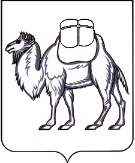 ТЕРРИТОРИАЛЬНАЯ ИЗБИРАТЕЛЬНАЯ КОМИССИЯГОРОДА КАРТАЛЫ И КАРТАЛИНСКОГО РАЙОНАРЕШЕНИЕг. КарталыО формировании участковой избирательной комиссии избирательного участка № 1696Рассмотрев предложения по кандидатурам для назначения в состав участковой избирательной комиссии, в соответствии со статьями 20, 22, 27 Федерального закона от 12 июня 2002 года № 67-ФЗ «Об основных гарантиях избирательных прав и права на участие в референдуме граждан Российской Федерации», Методическими рекомендациями о порядке формирования территориальных, окружных и участковых избирательных комиссий, утвержденными постановлением Центральной избирательной комиссии Российской Федерации от 15 марта 2023 года № 111/863-8, статьями 3,10,11 Закона Челябинской области 26 октября 2006 года N 70-ЗО «Об избирательных комиссиях в Челябинской области» территориальная избирательная комиссия г. Карталы и Карталинского  района РЕШИЛА:1. Сформировать участковую избирательную комиссию избирательного участка № 1696 со сроком полномочий пять лет (2023-2028 гг.), назначив в ее состав членами участковой избирательной комиссии с правом решающего голоса лиц согласно прилагаемому списку.2. Направить настоящее решение в избирательную комиссию Челябинской области для размещения в информационно-телекоммуникационной сети «Интернет».3. Направить настоящее решение в соответствующую участковую избирательную комиссию.4. Обнародовать настоящее решение на официальном сайте администрации Карталинского муниципального района в информационно-телекоммуникационной сети «Интернет».5. Контроль за исполнением настоящего решения возложить на председателя территориальной избирательной комиссии Клюшину Г.А.Председатель комиссии                                                                 Г.А. КлюшинаСекретарь комиссии                                                                       И.А. ВасильеваПриложение к решениютерриториальной избирательной комиссииг. Карталы и Карталинского районаот 30.05.2023г.  №68/483-5Список членов участковой избирательной комиссии с правом решающего голоса Участковая избирательная комиссия избирательного участка № 1696Количественный состав комиссии – 4 членов Срок полномочий пять лет (2023 - 2028 гг.)30 мая 2023 года                                                                                                    № 68/483-5№ п/пФамилия, имя, отчество члена участковой избирательной комиссии с правом решающего голосаСубъект предложения кандидатуры в состав  избирательной комиссии1231Бахмач Людмила Михайловнасобрание избирателей по месту жительства - п.Акмулла2Иванова Людмила ПетровнаКарталинское местное отделение Челябинского регионального отделения Всероссийской политической партии «ЕДИНАЯ РОССИЯ»3Иванова Светлана ВикторовнаРегиональное отделение Социалистической политической партии «СПРАВЕДЛИВАЯ РОССИЯ - ПАТРИОТЫ - ЗА ПРАВДУ» в Челябинской области4Мишкой Лидия НиколаевнаЧелябинское региональное отделение Политической партии ЛДПР - Либерально-демократической партии России